Wanneer gebruik je aangeplakte/korte vragen (question tag)?•	Een “tag” is een kort vraagje aan het eind van de zin in. In het Nederlands zeggen wij “niet waar”, “hè?”, “toch”, “is het niet”, “vind je ook niet?” Dit is een goede film, vind je ook niet?Mevrouw Van Lierop is de beste juf ooit, hè?Je neemt in de ‘tag’ de tijd (verleden tijd, tegenwoordige tijd of toekomende tijd) over in het gedeelte na de komma.In feite kun je het heel kort en bondig weergeven en dus onthouden!Bevestigende zin (+)				Ontkennende aangeplakte vraag (-)She was late, 					wasn’t she?They could finish the job, 			couldn’t they?I will pass my exam, 				won’t I?I am late,						aren’t I?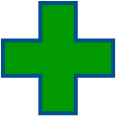 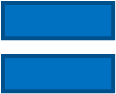 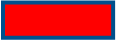 Ontkennende zin (-)				Bevestigende aangeplakte vraag (+)He cannot give me a million pounds, 		can he?That isn’t true, 					is it?I am not late, 					am I?Hoe gebruik je de aangeplakte vragen?Indien in het eerste gedeelte van de zin een vorm staat van “to be” of een ander hulpwerkwoord, dan komen die altijd terug in de aangeplakte vraag en in de tegenovergestelde vorm. Welke hulpwerkwoorden zijn er ook al weer?Be 	am / are / is / was / were	aren’t / isn’t / wasn’t / weren’tHave	have / has / had	haven’t / hasn’t / hadn’tDo	do / does / did	don’t / doesn’t / didn’tCan	can / could	can’t / couldn’tShall	shall / should	shan’t / shouldn’tWill	will / would	won’t / wouldn’tMay	may / might	may not / mightn’tMust	must	mustn’tWat gebruik je als er geen vorm van “to be” in staat en geen hulpwerkwoord?•	Je gebruikt dan (bijna) altijd “do = don’t / does = doesn’t / did = didn’t”. Let wel op de tijd waarin de zin staat!I passed my exams, didn’t I?	geen hulpww. dus gebruik je didJelle likes ice-cream, doesn’t he?	geen hulpww. dus gebruik je doesn’tYou don’t like mathematics, do you?	wel hulpww. dus gebruik je hulpww.We write it down in our diary, don’t we?	geen hulpww. dus gebruik je doLianne doesn’t eat squid, does she? (inktvis)	wel hulpww. dus gebruik je hulpww.They eat a lot, don’t they? 	geen hulpww. dus gebruik je doAANGEPLAKTE VRAGEN? You can do it, can’t you?1	You didn’t live in Liverpool, ……………………….…………?2	Angela plays football, ……………………….…………?3	They like jazz, ……………………….…………?4	Skola speaks Arabic, ……………………….…………?5	Sév doesn’t work at home, ……………………….…………?6	I went home last week, ……………………….…………?7	We don’t drink coffee, ……………………….…………?8	Mara knows Mr Van Rees, ……………………….…………?9	You went skiing last winter, ……………………….…………?10	You know Cindy, ……………………….…………?Question tags His parents are on holiday, …You call me every day, …He eats sweets all the time, …She works in an office, …I must clean my room, …It can be a problem, …I will play tennis, …They often buy presents for me, …I am waiting for the bus, …They have a car, …We can’t listen to speed metal, …Max’s mother is smart, …The cat goes home, …The panda lives in the mountains,…She can drive me home, …We haven’t got a house, …You don’t do your homework, …Max has got a lot of chores, …Bas is talking, …We aren’t bored, …AANGEPLAKTE VRAGEN Answers11	You didn’t live in Liverpool, did you?12	Angela plays football, doesn’t she?13	They like jazz, don’t they?14	Skola speaks Arabic, doesn’t she?15	Sév doesn’t work at home, does he?16	I went home last week, didn’t I?17	We don’t drink coffee, do we?18	Mara knows Mr Van Rees, doesn’t she?19	You went skiing last winter, didn’t you?20	You know Cindy, don’t you?Online oefeningen Question Tags (± 5 min.). Weet je niet meer hoe het moet? Klik op 'show example' bij de oefening.Oefening Question TagsOefening Question TagsOefening Question TagsOefening Questions Tags